Проект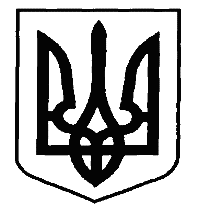 НАЦІОНАЛЬНА КОМІСІЯ З ЦІННИХ ПАПЕРІВТА ФОНДОВОГО РИНКУ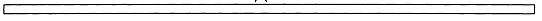 Р І Ш Е Н Н ЯПро погодження набуття істотної участі Майструк Інною Анатоліївною у професійному учаснику фондового ринку ТОВ «КУА «ГАРАНТІЯ»	Відповідно до статті 9 Закону України «Про фінансові послуги та державне регулювання ринків фінансових послуг» та Порядку погодження набуття особою істотної участі у професійному учаснику фондового ринку або збільшення її таким чином, що зазначена особа буде прямо чи опосередковано володіти або контролювати 10, 25, 50 і 75 відсотків статутного капіталу такого учасника чи права голосу придбаних акцій (часток) в його органах управління, затвердженого рішенням НКЦПФР від 13.03.2012 року № 394, зареєстрованого в Міністерстві юстиції України 26.04.2012 року за № 635/20948 (із змінами), за результатами розгляду заяви та документів, наданих Майструк Інною Анатоліївною за вх. №_22/596-АП від 14.02.2020 р., Національна комісія з цінних паперів та фондового ринкуВИРІШИЛА:          1.  Погодити набуття істотної участі Майструк Інною Анатоліївною, яке призведе до прямого володіння у розмірі 100 % статутного капіталу професійного учасника фондового ринку ТОВАРИСТВА З ОБМЕЖЕНОЮ ВІДПОВІДАЛЬНІСТЮ «КОМПАНІЯ З УПРАВЛІННЯ АКТИВАМИ «ГАРАНТІЯ» (ідентифікаційний код юридичної особи 40519110), (далі – ТОВ «КУА «ГАРАНТІЯ»).2. Департаменту ліцензування професійних учасників фондового ринку_(О._Симоненко) повідомити ТОВ «КУА «ГАРАНТІЯ» та Майструк Інну Анатоліївну про прийняте рішення.3. Контроль за виконанням цього рішення покласти на члена НКЦПФР О._Панченка.Голова Комісії                                                            	Т. ХромаєвПротокол засідання Комісіївід «12» березня 2020 р. №15«12» березня 2020 р.м. Київ                           № 107      